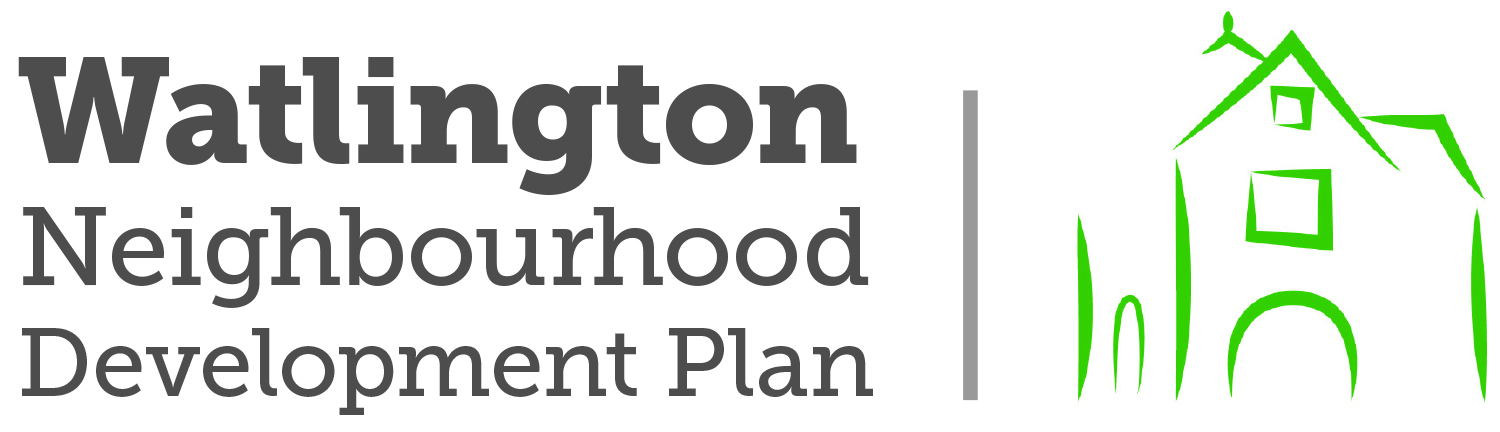 Notes taken at the meeting held Thursday 16th March 2017 at Watlington Town Hall

PRESENT : Jonathan Harbottle , Jeremy Emerson (Providence Land)
                    Peter Richardson , Tony Powell, Gill Bindoff (Watlington NDP team )
                    Tony Williamson, Ian Hill , Tom Bindoff (Watlington Parish Council )

1.  The Watlington NDP (WNDP) team outlined the current position on the Plan:

          Watlington PC had already agreed that provision for land to the north and west
          of the Town would be reserved for an alternative route for the B4009

          It is believed that such a road will be included in the Infrastructure section of
          the emerging Local Plan Preferred Options Consultation due on 29th March.

          Sites for development will be selected to support the building of the new road.

          The Draft Watlington NDP will be published after Easter 2017.

2.  It is understood that Pyrton NDP Group have renamed the site previously known as 
    WAT8 as PYR2.

3.  Providence Land explained that no decision had been taken within the company as 
    to the response to the current planning application. Determination by SODC is 
    expected soon. One option being considered is to apply for development in principle
    with ' Grampian ' conditions leaving all details of the road and housing design as 
    reserved matters.

4.  Providence Land's solicitors are in touch with those representing Mr Haigh (WAT10)
    to discuss the provision of the road across that site.

5.  Watlington NDP team explained that the indicative route for the road is now expected 
    to be at the Cuxham side of WAT10 with development located between the new road 
    and Willow Close.

6.  Providence Land provided an indicative drawing showing WAT8,9,and 10 .

7.  Watlington NDP team reported that the Icknield School do not want buses and cars to 
    be entering their site from the new road side on the grounds of the difficulty of    
    ensuring child protection.

8. It is likely that the Watlington NDP would include a requirement for space for an extra 
   football pitch and additional land for an extension to the grounds of the Icknield 
   School to come from WAT8 and/or WAT 9.